Taak 4.9Website bouwen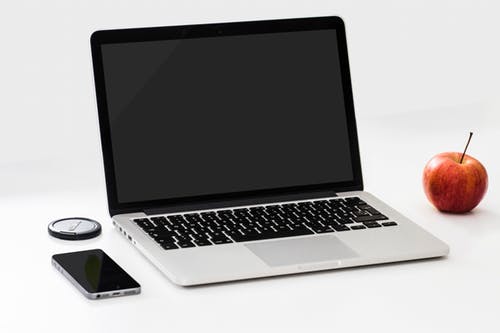 Het verdient aanbeveling om de leerlingen de taak te laten lezen voordat zij aan de slag gaan met de Bronnen en de Toolkit. (Zie ook hierna, bij het onderdeel Hoe bereid je je voor?)SituatieSamen met je vriendin Meriam ga je binnenkort FitFoodies beginnen, een gezond eetcafé met een winkel erbij. Na overleg met Meriam heb je een ontwerp gemaakt voor jullie website. Om kosten te besparen ga je nu zelf de website bouwen.Deze situatiebeschrijving is een voorbeeld. U kunt de situatie aan uw eigen eisen en wensen aanpassen.U kunt ook gebruik maken van een van onderstaande suggesties.Als u de situatiebeschrijving wijzigt, moet u niet vergeten de rest van de taak waar nodig ook aan te passen.Belangrijke informatieOm deze taak goed uit te voeren moeten de leerlingen de taken 4.5 t/m 4.8 hebben gemaakt (voor zover geldend voor hun leerweg).Bij deze taak horen bijlagen. Die vindt u in twee mappen:Bijlagen taak 4.1 – 4.6, 4.9 en 4.17 Logo en foto’s FitFoodiesBijlage taak 4.9 Teksten website FitFoodiesU vindt beide mappen in de InfoBox, in hetzelfde mapje als de docentenversie van deze taak.Ervan uitgaand dat de leerlingen taak 4.5 of 4.6 al hebben gemaakt, hebben zij de bestanden uit de eerstgenoemde map al in hun bezit.Het bestand uit de tweede map dient u tijdig voor de leerlingen klaar te zetten (in de digitale leeromgeving).De leerlingen kunnen desgewenst ook zelfgemaakte of zelfgezochte foto’s gebruiken voor deze taak.Wat moet je opleveren?Je levert op:    		een goed werkende website op een computerscreenshots van een mobiele telefoon waarop de pagina’s van website te zien zijnHoe bereid je je voor?Lees de taak in zijn geheel door.Werk je met z’n tweeën of in een groepje? Vraag dan aan je docent met wie je werkt.Maak een planning. Gebruik hiervoor het planningsformulier.Vraag je docent welke bron(nen) je nodig hebt en bestudeer die.Vraag je docent om verwerkingsopdrachten bij de bron(nen) en maak die.Bestudeer uit je Toolkit:Lay-out voor een website selecteren en aanpassen (profielmodule 4)Teksten, beelden en filmpjes importeren in een website (profielmodule 4)Subpagina voor een website aanmaken (profielmodule 4)Webpagina onzichtbaar maken (profielmodule 4)Webpagina verplaatsen (profielmodule 4)Widgets en hyperlinks aan een website toevoegen en verplaatsen (profielmodule 4)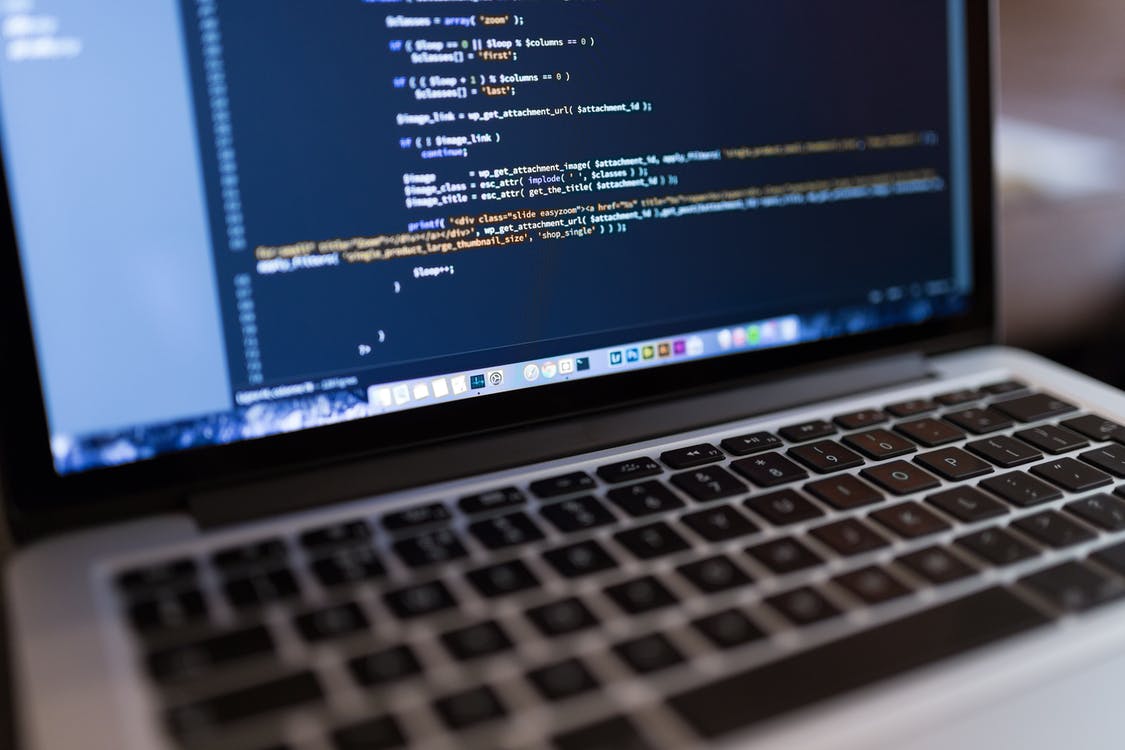 Het bouwen van de website voorbereidenJe gaat voorbereidingen treffen voor het bouwen van de website.Pak je ontwerp van de website en bekijk het (nogmaals) goed. Voor het bouwen van een website moet je een aantal ‘vaktermen’ kennen. Geef de betekenis van de volgende termen.Https-verbinding:	____________________________________________________________________________________________________Een veilige variant van http. De s staat voor secure (veilig). Met een https-verbinding wordt het erg lastig om informatie van iemand te stelen als die aan het surfen is op het internet.Content:		____________________________________________________________________________________________________Een verzamelnaam voor informatie die je online met elkaar kunt delen. Content kan geschreven tekst zijn, maar ook beeld en geluid. Cms:			____________________________________________________________________________________________________Een contentmanagementsysteem (cms) wordt gebruikt om de inhoud (content) van een website te beheren. In een cms kun je eenvoudig content toevoegen en verwijderen via het controlepaneel.RSS-feed:		____________________________________________________________________________________________________Een RSS-feed maakt het mogelijk een abonnement op een website te nemen. Door al je favoriete sites in een RSS-lezer te zetten, zie je altijd direct wanneer er nieuwe artikelen gepubliceerd zijn. Zo hoef je niet meer handmatig elke site af te gaan om op de hoogte te blijven.Poll:			____________________________________________________________________________________________________Een poll is een mini-opiniepeiling. Je stelt een vraag en geeft bijvoorbeeld 3 of 4 mogelijke antwoorden. De bezoeker van je website kan één antwoord aanklikken. In de meeste gevallen krijgt de bezoeker dan te zien hoeveel procent van de bezoekers elk antwoord heeft gekregen. Een poll kan de betrokkenheid van je bezoekers verhogen.Domeinnaam:		____________________________________________________________________________________________________Een domeinnaam is een internetadres zoals strato.nl of jouwstratodomein.com. Het deel vóór de punt kun je grotendeels zelf bepalen, het deel achter de punt kies je uit verschillende opties. Dit is de zogeheten extensie. Domeinnamen maken het internet toegankelijker. Domeinen kunnen echter ook voor andere doeleinden gebruikt worden. Je kunt er bijvoorbeeld e-mailadressen aan koppelen.Cloud:			____________________________________________________________________________________________________Bestanden of kopieën daarvan kunnen worden opgeslagen op de computer, een usb-stick, maar ook online. Dit noemen we opslaan in de cloud. De bestanden worden dan opgeslagen in een datacenter. Om te kunnen werken in de cloud hebben gebruikers bij een clouddienst een account nodig met een wachtwoord. De diensten bieden een bepaalde hoeveelheid gratis opslag. Voor gebruik van meer opslag moet betaald worden.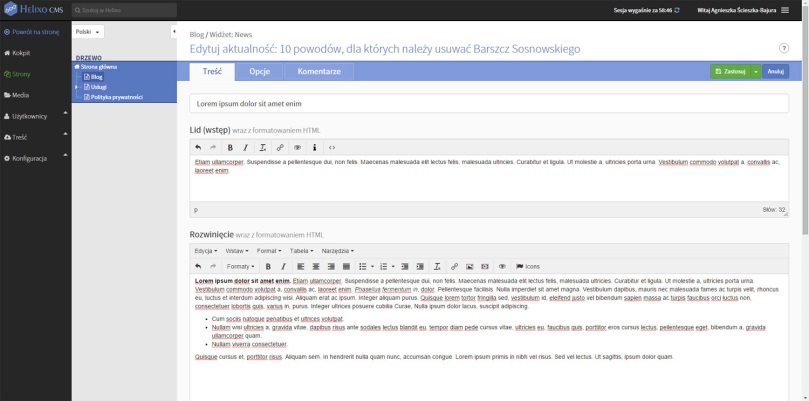 Voorbeeld CMSVoor het bouwen van een website is ook digitale veiligheid belangrijk. Er staat gevoelige informatie online, die goed beveiligd moet worden. Daarom is er de AVG. Beantwoord de volgende vragen over de AVG.Waar staat de afkorting AVG voor?__________________________________________________________________________Algemene Verordening Gegevensbescherming.Wat is de AVG?______________________________________________________________________________________________________________________________________________Een Europese privacywet met regels over het bewaren en delen van persoonsgegevens.Hoe kun je bij het maken van een website rekening houden met de AVG? Noem twee voorbeelden.Voorbeeld 1:	__________________________________________________			__________________________________________________Voorbeeld 2:	__________________________________________________			__________________________________________________Mogelijke antwoorden:Door bezoekers van de website bij bestellingen of het aanmelden voor een nieuwsbrief alleen noodzakelijke gegevens in te laten vullen.Door persoonsgegevens na gebruik te verwijderen. (Dit kan ook automatisch door een plug-in op de website te installeren waarmee gegevens automatisch worden verwijderd.)Vraag aan je docent:in welk programma je de website kunt makenwaar je de bestanden met het logo, de foto’s en de teksten kunt vinden die bij deze taak horen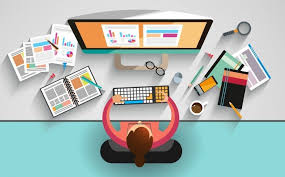 De website bouwen Je gaat de website nu écht bouwen.Bouw de website.Gebruik daarbij:je ontwerphet logo, de foto’s en de teksten die je van je docent gekregen hebtMaak een kopie van de checklist hierna en controleer of je website voldoet aan de eisen.Pas zo nodig dingen aan.Maak screenshots van de verschillende pagina’s van de website op je mobiel.Maak nu de vervolgpagina Gastenboek onzichtbaar.Stuur een linkje van je website en de screenshots van je mobiel naar je docent en laat hem je site aan de hand van de checklist beoordelen.Zijn er nog punten waar je een volgende keer op moet letten bij het bouwen van een website? Noteer ze hieronder.______________________________________________________________________________________________________________________________________________________________________________________________________________________________Checklist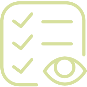 Zet een X in de kolom die van toepassing is.  * Deze (sub)eindterm komt ook voor in taak 4.17.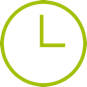 Uitvoeren taak300 minuten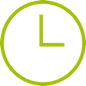 Voorbereiden taakVoorbereiden taakVoorbereiden taakBestuderen Bronnen en maken verwerkingsopdrachten BronnenBestuderen Bronnen en maken verwerkingsopdrachten Bronnen[Te bepalen door docent]Bestuderen Toolkit-onderdelen:Lay-out voor een website selecteren en aanpassenTeksten, beelden en filmpjes importeren in een websiteSubpagina voor een website aanmakenWebpagina onzichtbaar makenWebpagina verplaatsenWidgets en hyperlinks aan een website toevoegen en verplaatsenBestuderen Toolkit-onderdelen:Lay-out voor een website selecteren en aanpassenTeksten, beelden en filmpjes importeren in een websiteSubpagina voor een website aanmakenWebpagina onzichtbaar makenWebpagina verplaatsenWidgets en hyperlinks aan een website toevoegen en verplaatsen50 minuten50 minuten50 minuten50 minuten50 minuten50 minutenMaken opdrachten Toolkit-onderdelen:Lay-out voor een website selecteren en aanpassenTeksten, beelden en filmpjes importeren in een websiteSubpagina voor een website aanmakenWebpagina onzichtbaar makenWebpagina verplaatsenWidgets en hyperlinks aan een website toevoegen en verplaatsenMaken opdrachten Toolkit-onderdelen:Lay-out voor een website selecteren en aanpassenTeksten, beelden en filmpjes importeren in een websiteSubpagina voor een website aanmakenWebpagina onzichtbaar makenWebpagina verplaatsenWidgets en hyperlinks aan een website toevoegen en verplaatsen65 minuten20 minuten60 minuten20 minuten60 minuten50 minutenSuggesties voor het aanpassen van de situatieSuggesties voor het aanpassen van de situatieCombinatie met profielmodule 1De leerling werkt voor Eventz 2.0 (bedrijf dat evenementen en activiteiten organiseert). Eventz 2.0 gaat een biofoodtruckfestival organiseren. Om dat festival te promoten en om aanmeldingen te kunnen verwerken moet er een website voor het festival gemaakt worden. De leerling gaat de website bouwen.Groene contextDe leerling is kortgeleden samen met een vriendin die tuinder is, Meriam, een biologische telerij gestart: De Deeltuin. Inmiddels zijn ze zover dat ze ook een mooie website gaan maken. De leerling gaat de website bouwen.TipKen je de begrippen (nog) niet? Zoek ze dan op internet op!TipWeet je het antwoord op een vraag niet? Zoek het dan op internet op!  Werk volgens de Toolkit-onderdelen:Lay-out voor een website selecteren en aanpassenTeksten, beelden en filmpjes importeren in een websiteSubpagina voor een website aanmakenWebpagina onzichtbaar makenWebpagina verplaatsenWidgets en hyperlinks aan een website toevoegen en verplaatsenBelangrijk!Zorg dat de website responsive is.Heb je voor bepaalde subpagina’s of onderdelen geen tekst van je docent gekregen? Zet daar dan: “Onder constructie”.CHECKLIST                                              Website bouwenLeerling:                                                 __________________________________________________CHECKLIST                                              Website bouwenLeerling:                                                 __________________________________________________De leerling heeft rekening gehouden met de eisen en wensen van de opdrachtgever, zoals ook in het functioneel ontwerp en de vormgeving verwerkt.De leerling heeft een basistemplate gebruikt en hiervan de paginaspecifieke templates afgeleid, zodat de basisstructuur op alle pagina’s gelijk is.De pagina’s staan in de juiste, logische, volgorde.De pagina’s hebben de juiste naam.De content ziet er netjes uit (geen verspringende teksten, enzovoorts).De zichtbaarheid van de pagina’s is op de juiste manier ingesteld.De widgets passen bij de vormgeving van de site.De widgets hebben de juiste functionaliteit.De hyperlink verwijst naar de juiste plek.De hyperlink in herkenbaar in de content.De leerling heeft alle pagina’s/content en functionaliteiten gecontroleerd en alles werkt.4.3.5 (deels*)Een website bouwen die zich aanpast aan het formaat van het scherm waarop de website wordt bekekenA3Mediawijs handelen: kritisch en bewust omgaan met (digitale) mediaA4Bewust omgaan met opslag en gebruik van gegevens en daarbij rekening houden met privacy en digitale veiligheidA14Professionele (technologische) hulpmiddelen gebruiken en hun werking uitleggenB1Probleemoplossingsvaardigheden hanteren en op grond daarvan conclusies trekken en keuzes maken